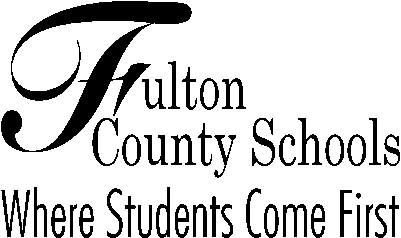 Shakerag Elementary schoolCelebrating Learning. Inspiring Leaders.Shakerag Elementary School Governance Council Meeting Minutes January 12, 2016Members present:  Michelle Skalka, Lynette Baker, Allison Kerley, Seani Serfontein, Karen James, Cheryl Williams, Russell Bean, Laura Benscoter, Brian Olivo, Stephanie Beckles, Kina Champion, Governance & Flexibility Department (teleconferenced), Guest – Laurie Chans, APThe meeting was called to order at 7:20a.m. by Michelle.  Michelle introduced Cheryl Williams (Interim Principal).   Michelle moved to approve the minutes from the12/8/15 meeting, seconded by Russell and passed unanimously.  After a review of the meeting agenda, Michelle moved to approve the agenda.  Lynette seconded and the agenda was unanimously approved.  Principal’s Update:Discussed Budget timeline and training scheduleIdentified Budget Committee – Russell, Seani, Stephanie will attend mandatory trainingSEED Fund Update Deadlines:1/25  Question and Answer Session2/8  SEED Fund Presentation 2/12  Decision Strategic Plan Update:Discussed training dates on handout and assigned members   Strategic Plan Due 3/31Housekeeping:Elections 2/16 Declaration Period – Discussed Election timelineIdentified Communications Committee - Allison, Laura, Brian, Karen and Seani will update website with upcoming election informationPrincipals Search Update:2/11 Focus Groups for parents and teachers2/25 Interview committee2/7 Candidates meet with SuperintendentNext Meeting Dates:2/19 Budget Committee Members3/22 All SGC membersLaurie Chans, Assistant Principal10885 Rogers Circle, Johns Creek, Georgia  30097www.shakeragelementary.com